________________________________________________________________                  тел. (8-83643)2-38-91, ИНН/КПП/1204002914/1204011001Исх. № 131 от  01.06.2015 годаВ Марийскую межрайоннуюПриродоохранную Прокуратурумладшему советнику юстицииА.Н.КиселёвуАдминистрация муниципального образования «Ардинское сельское поселение  сообщает, что Ваш Протест от 25.02.2015 года № 03-07-2015 рассмотрен. В Административный регламент осуществления муниципального лесного контроля на территории муниципального образования «Ардинское сельское поселение» внесены изменения от 06.04.2015 года за № 29.     Глава администрациимуниципального образования«Ардинское сельское поселение»                                             Н.И.Алатайкина  от 06 апреля 2015 года № 29О внесении изменений в административный регламент осуществления муниципального лесного контроля на территории муниципального образования «Ардинское сельское поселение»Рассмотрев протест Марийской межрайонной природоохранной прокуратуры от 26 февраля 2015 года № 03-07-2015, администрация Ардинского сельского поселения п о с т а н о в л я е т:1. Внести в административный регламент осуществления муниципального лесного контроля на территории муниципального образования «Ардинское сельское поселение», утвержденный постановлением администрации Ардинского сельского поселения от  28.07.2014 года  № 60  следующие изменения:1) пункт 1.8.1.2. изложить в следующей редакции:«1.8.1.2. Получать от администрации поселения, ее должностных лиц информацию, которая относится к предмету проверки и предоставление которой предусмотрено Федеральным законом от 26.12.2008 № 294-ФЗ «О защите прав юридических лиц и индивидуальных предпринимателей при осуществлении государственного контроля (надзора) и муниципального контроля»;»;2) пункт 1.8.1.4. изложить в следующей редакции:«1.8.1.4. Обжаловать действия (бездействие) должностных лиц администрации поселения, повлекшие за собой нарушение прав юридического лица, индивидуального предпринимателя при проведении проверки, в административном и (или) судебном порядке в соответствии с законодательством Российской Федерации;»;3) пункте 1.8.2. изложить в следующей редакции:«1.8.2. При проведении проверок юридические лица обязаны обеспечить присутствие руководителей, иных должностных лиц или уполномоченных представителей юридических лиц; индивидуальные предприниматели обязаны присутствовать или обеспечить присутствие уполномоченных представителей, ответственных за организацию и проведение мероприятий по выполнению обязательных требований и требований, установленных муниципальными правовыми актами.»;4) пункт 1.8.3. изложить в следующей редакции:«1.8.3. Юридические лица, их руководители, иные должностные лица или уполномоченные представители юридических лиц, индивидуальные предприниматели, их уполномоченные представители, допустившие нарушение Федерального закона от 26.12.2008 № 294-ФЗ «О защите прав юридических лиц и индивидуальных предпринимателей при осуществлении государственного контроля (надзора) и муниципального контроля», необоснованно препятствующие проведению проверок, уклоняющиеся от проведения проверок и (или) не исполняющие в установленный срок предписаний администрации поселения об устранении выявленных нарушений обязательных требований или требований, установленных муниципальными правовыми актами, несут ответственность в соответствии с законодательством Российской Федерации.»;5) абзац третий пункта 2.5. изложить в следующей редакции:«В исключительных случаях, связанных с необходимостью проведения сложных и (или) длительных исследований, испытаний, специальных экспертиз и расследований на основании мотивированных предложений должностных лиц администрации поселения, проводящих выездную плановую проверку, срок проведения выездной плановой проверки может быть продлен главой администрации поселения, но не более чем на двадцать рабочих дней, в отношении малых предприятий не более чем на пятьдесят часов, микропредприятий не более чем на пятнадцать часов.»;2. Разместить настоящее постановление на официальном сайте администрации муниципального образования «Ардинское сельское поселение» в информационно-телекоммуникационной сети «Интернет».3. Обнародовать настоящее постановление на информационном стенде администрации «Ардинское сельское поселение».4. Контроль за исполнением настоящего постановления оставляю за собой.        Глава администрациимуниципального образования «Ардинское сельское поселение»                      Н.И.Алатайкина                              МАРИЙ ЭЛ РЕСПУБЛИКЫН«АРДА ПОСЕЛЕНИЙ»МУНИЦИПАЛЬНЫЙОБРАЗОВАНИЙАДМИНИСТРАЦИЙЖЕАДМИНИСТРАЦИЯМУНИЦИПАЛЬНОГО ОБРАЗОВАНИЯ«АРДИНСКОЕ СЕЛЬСКОЕПОСЕЛЕНИЕ»РЕСПУБЛИКИ МАРИЙ ЭЛКиреева урем.2а, Арда с.,  Марий Эл Республика, 425290ул.Киреева,д.2а, с.Арда         Республика Марий ЭлАРДА ЯЛПОСЕЛЕНИЙЫНАДМИНИСТРАЦИЙАДМИНИСТРАЦИЯ АРДИНСКОГО СЕЛЬСКОГО ПОСЕЛЕНИЯ                 ПУНЧАЛПОСТАНОВЛЕНИЕ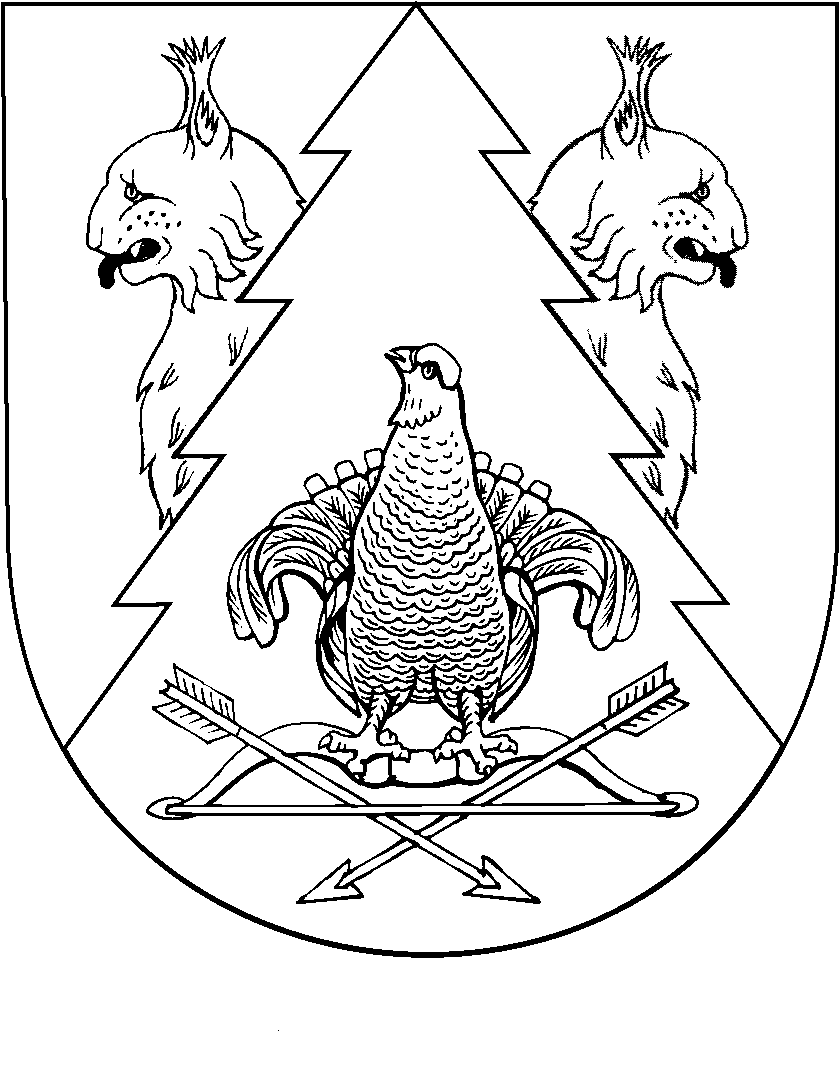 